Verslag Dorpsraadvergadering 
01-11 2023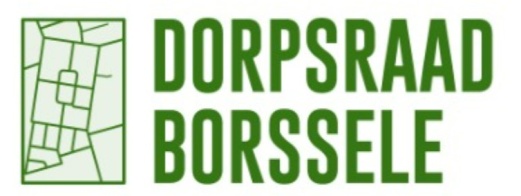 Opening en vaststellen agenda:Voorzitter opent vergadering en heet ieder van harte welkomDr. Petra Tjitske Kalshoven stelt zich voor en ligt het doel van haar komst toe.Ze is cultureel antropologe aan de universiteit van Manchester en maakt een studie mbt de sociale dynamiek rond de ontmanteling van de nucleaire faciliteiten van Sellafield in Noord- West Engeland. Op dit moment doet zij onderzoek naar de toekomst verwachtingen en verkenningen in de zak van Zuid-Beveland mbt opslag van kernafval. Hoe zien wij het leven en de toekomst met kernenergie. Ook landschap heeft haar belangstelling. Mededelingen:-Morgen heeft Martie een interview met Volkskrant-Gezamenlijk Dorpsraden overleg gaat door op 8 nov: Actie: Hans S -Jan stelt vragen op voor meeting met EPZEvaluatie kwartaal vergadering:Er waren weinig jongeren, de opkomst was redelijk, ongeveer 50 bezoekers.Mbt communicatie: 1 aanspreekpunt houden voor organisatie. Rouleren van tafels is idee voor de volgende keer, tijdsvakken maken met bel.Repair Café: Organisatie en planning lopen goed. Repair Cafe heeft subsidie van gemeente gekregen €400 Jan kijkt hoeveel er over blijft van dit jaar voor evt aanschaf gereedschap.Barbara is uitgeschreven bij KvK en UBOVerslag en actielijst 23-09-2023: -Verslag wordt vastgesteld en kan op website.-Individuele foto’s aanleveren voor half november-Projecten lijst is aangepast door Hans, vraag is dit even te controleren.Ingekomen stukken:Indexatie verzoek windturbine: Dit verzoek wordt intern besproken bij Zeeuwind, we wachten op reactie liefst indexeren aan energieprijs geeft Jan aan.Uitnodiging EPZ: 5 Personen worden aangemeld: Petra, Jan Hans S, Cees, MartieVerzoek H. de Kunder: Werkgroep BEN 2030 is hierbij betrokken. Aanbevelingen worden meegenomen Er wordt een onderzoek gedaan met verschillende scenario’s, hier wordt een keuze uit gemaakt. Voorjaar 2024 komt er een visie over. Jan communiceert dit besluit met Henk.Vraag mbt provincie is aan Michelle voorgelegd. We wachten op reactie.Reactie Zienswijze omgevingsvisie: 2 voorstellen vanuit de dorpsraad zijn aangepast.Aanvraag windmolenfonds DorpSaam € 500 Hans S. neemt contact op met F. v d Beek om afspraken te maken mbt subsidie.Het bedrag van de aanvraag is hetzelfde bedrag als vorig jaarGrootschalige EnergietransitieBorselse voorwaarden: Geen toezeggingen vanuit EZK  9 nov informerende raadvergadering deze is openbaar. 30 personen van voorwaarden groep zijn uitgenodigd.Participatieproces EZK: toezegging omgevingsmanager. De bevestiging per brief, die beloofd was blijft uit. Het is wenselijk hierover contact te houden met EZK. Actie Jan.Op 9 nov zal EZK toelichting geven over de procesmatige ontwikkelingen over de mogelijk te bouwen kerncentrales. Opgemerkt wordt dat de sloedorpen, die de vraag gesteld hebben, geen uitnodiging hebben gekregen voor de toelichting in de raadsboerderij voorafgaand aan raadsvergadering in de Stenge. Willem-Jan gaat hierheen. Beide bijeenkomsten zijn openbaar toegankelijk.Vraag voor EZK waarom de dorpsraden van de Sloedorpen niet zijn uitgenodigd. Bewonersgroep/ BTK BTK heeft opnieuw brief gestuurd naar EZK. Deze is niet ondertekend door BG op advies van Jan.Goed overleg met EZK niet in gevaar brengen door het uitoefenen van druk is zijn motivatie. 	Twee petten brengt hem in lastige positie. Zijn voorstel is om meer aanspreek punt binnen de 	BG te zijn. Besluit: Jan blijft lid van bewonersgroep. Hij kan zich altijd distantiëren van een 	punt. Duidelijkheid geven binnen de groep van zijn standpunt is gewenst.Bijeenkomst TenneT 7-11:  5 personen vanuit dorpsraad aangemeld.Communicatie Overheid mbt kernenergie 15 november:  Begrip voor elkaars positie elkaar horen is wenselijk. Kees W. (SGP) en Chris v Overbeeke (LPB) en Hans v E. willen ook deelnemen aan het gesprek.Projecten:AED Kosten: € 595 Start op woensdag 6 dec van 19.00 tot 22.00 uur. Deelnemers krijgen login voor E-learning vooraf en na afloop een certificaat. Nog 1 plaats over: Oproep voor deelname delen via Social Media.Verkeer: kruising Kaaiweg/ OssenwegOp 25 okt hebben waterschap, gemeente en dorpsraad de situatie ter plekke bekeken. Aandachtspunten zijn voorrang en snelheid. Overzicht van de kruising: maaien van de kanten wordt in de gaten gehouden. Verhoogde drempel is een optie. Reflecterende wegmarkering op de kruising is ook optie. Terugkoppeling verwacht over 2 a 3 weken. Er zal gecontroleerd worden door snelheidsmetingen. Als dorpsraad kunnen we Bewustwording onder inwoners stimuleren door een stukje in Plakkebord, actie Petra. Bewonersgroep: Heeft los van de andere honderd een voorstel gedaan om prioriteiten te stellen aan een bepaalde voorwaarden binnen de voorwaardengroep, dit is afgewezen.Buurtsuper: Er hebben al verschillende sollicitanten zich aangemeld. Advies is om deadline op te schuiven om bedrijfsleider en personele bezetting te vinden tot eind dec. Reacties vanuit inwoners op de kwartaal vergadering: Houdt ons op de hoogte, zeker de vrijwilligers. Positieve geluiden over plannen mbt bouw en verbouw.  Het streven is nu om eind feb een winkel te kunnen openen.Post NL punt mbt pakket afgifte en medicatie afgifte voor ouderen is een aandachtspunt deze komende winter.Voorstel is om een Medicatie lijn opzetten, Petra vraagt Gea Nieuwenhuize of er behoefte is. Evenementen: Slag om de ScheldeIdeeën: Wandeltocht, dorpen aan elkaar verbinden. Jaap Frankce bezoekt de bijeenkomsten Petra is back up.Communicatie: Werkgroepen: moeten beter communiceren wat er gebeurt. Dorpsraad moet zelf beslissing maken mbt deelname/instemming. Besluit: Er komt een stukje in Plakkebord met verwijzing naar de website.  Namen en functies binnen dorpsraad en werkgroepen van de dorpsraad- en werkgroepsleden worden vermeld, dit om duidelijkheid te scheppen naar inwoners.Social Media: Voorstel is een nieuw proefproject opstarten voor volgende dorpsraad vergadering door Jan/Martie. Algemene ledenvergadering met communicatie naar Social Media. Voor volgende vergadering onder werpen aanleveren voor Instagram en fb en link doorsturen. Vraag van €400 voor licenties is te veel. Er wordt gekeken of er via Canva een gratis licentie kan worden verkregen, actie Petra. Vraag is of Julian en Lean hiermee willen werken, dit wordt met hen overlegd.Dorpsraad: Zelf onderwerpen aanleveren voor de vergadering, er komt hiervoor geen herinnering meer. Houdt zelf in de gaten of de info vanuit ingekomen stukken en uitwisselmap in je project terecht komt.Compensatie: Lijst gemaakt met wensen. Besloten vergadering van dorpsraad om hierover samen te praten avond inplannen. Actie Martie via Peiling + Budget attenties vanuit dorpsraad:Besluit: Budget €25,- per spreker..Huishoudelijk regelement:Hoe vergaderen we effectief. Eerste opzet voor volgende dorpsraad vergadering door Hans en Jan. Rondvraag:-Hansv  E Central Gate: We worden niet serieus genomen als dorpsraden.NSP  lijkt gelijk te krijgen. Gemeente heeft grens duidelijk aangegeven.-Vergadering op 9 nov met EZK is openbaar toegankelijk zegt Cor Sandee-Hans S: Stuurt secretariaat nog herinnering voor komende vergadering? Zie communicatie.-Petra Tjitske v Kalshoven: Interessant om te zien hoe dorpsraad werkt: Wil er iemand meewerken aan gesprek/interview? Voorstel: Marius Vrijlandt en Lea v Liere.  Bedrijven stichtingen inwoners zijn welkom.Voor haar onderzoek schrijft Petra een stukje. Post door Martie op sm met link naar website. Aanmelden voor een gesprek ook via de website mogelijk maken.ActielijstAanwezig:Hans v Eijzeren, Hans Sinke, Cees d Jong, Bezoeker:Afwezig met kennisgeving:Willem-Jan Joosse (voorzitter), Jan Bijvoets, Martie Karelse(verslag), Petra SmitDr. Petra Tjitske Kalshoven, C. van Overbeke (LPB), Cor Sandee (PVDA), Kees Westrate (SGP)Niels Kamstra (raadslid CDA) Cor van Eijzeren (zonder kennisgeving)NrDatumActieVerantwoordelijkStatusGeplandAfgerond0429-03 2023Aanleveren foto websiteallenopen dec0629-03 2023HH reglement opstellenJan/Hanslopenddec2329-03 2023Schema van aftreden opstellen (onderdeel HH-reglement)Jan/Hanslopend3030-08 2023Slag om de Schelde 80 jaarPetra3401-09 2023Agenderen Verkeersveiligheid  KaaiwegPetra/Martie3820-09 2023Dorpsraad vergadering mbt compensatieMartienov3901-10 2023Opzet medicatielijnPetra4001-10 2023Communicatie mbt cursus AEDMartie4101-10 2023Communicatie onderzoek Petra Tjitske KalshovenMartie/Jan4201-10 2023Aanleveren onderwerpen voor proefproject Lean/JulianMartie/Jan4301-10 2023Plakkebord namen en functies binnen dr en werkgroepenJanJan4401-10 2023Stukje Plakkebord mbt Verkeer. Terugkoppeling mbt verkeersituatie Kaaiweg/OssenwegPetradec4501-10 2023Contact EZK mbt omgevingsmanagerJanjan4601-10 2023Contact mbt subsidie aanvraag DorpSaamHans4701-10 2023Communicatie Henk de KunderJan4801-10 2023Aanmelden bijeenkomst EPZ/ Jan stelt vragen opMartie/Jan4901-10 2023Controle projectenlijstallen5001-10 2023Repair Cafe communicatie mbt resterend budget Jan